АДМИНИСТРАЦИЯ ГОРОДА БЕРДСКАПОСТАНОВЛЕНИЕ05.05.2023                                                               		              №_1988/65О предоставлении разрешения на условно разрешенный вид использования земельного участка с кадастровым номером 54:32:010817:82В соответствии со статьей 39 Градостроительного кодекса Российской Федерации, решением Совета депутатов города Бердска от 17.09.2020 № 399 «Об утверждении Правил землепользования и застройки города Бердска», на основании заключения о результатах общественных обсуждений по вопросам предоставления разрешения на отклонение от предельных параметров разрешенного строительства, реконструкции объектов капитального строительства и разрешения условно разрешенный вид использования земельных участков от 24.04.2023, рекомендации комиссии по подготовке проекта Правил землепользования и застройки муниципального образования города Бердска от 27.04.2023, руководствуясь Уставом города Бердска,ПОСТАНОВЛЯЮ:1. Предоставить разрешение на условно разрешенный вид использования земельного участка с кадастровым номером 54:32:010817:82, общей площадью 600 кв.м., расположенного по адресу: Новосибирская область, г.Бердск, 1660 метров на юг относительно ориентира здания кирпичного завода - «Для ведения личного подсобного хозяйства (приусадебный земельный участок)» кодовое обозначение 2.2 (приложение).2. Опубликовать настоящее постановление в газете «Бердские новости», сетевом издании «VN.ru Все новости Новосибирской области» и разместить на официальном сайте администрации города Бердска.3. Контроль за исполнением настоящего постановления возложить на заместителя главы администрации (по строительству и городскому хозяйству) Захарова В.Н.Глава города Бердска								         Р.В. БурдинД.С.ЕсиковА.А.Горбачева20079ПРИЛОЖЕНИЕк постановлению администрации города Бердскаот 05.05.2023 № 1988/65Местоположение земельного участка в отношении которого предоставлено разрешение на условно разрешенный вид использования земельного участка с кадастровым номером 54:32:010817:82, общей площадью 600 кв.м., расположенного по адресу: Новосибирская область, г.Бердск, 1660 метров на юг относительно ориентира здания кирпичного завода - «Для ведения личного подсобного хозяйства (приусадебный земельный участок)» кодовое обозначение 2.2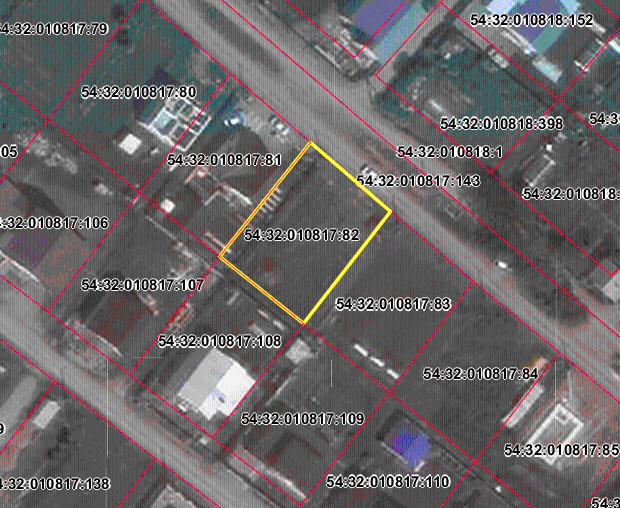 _______________________________